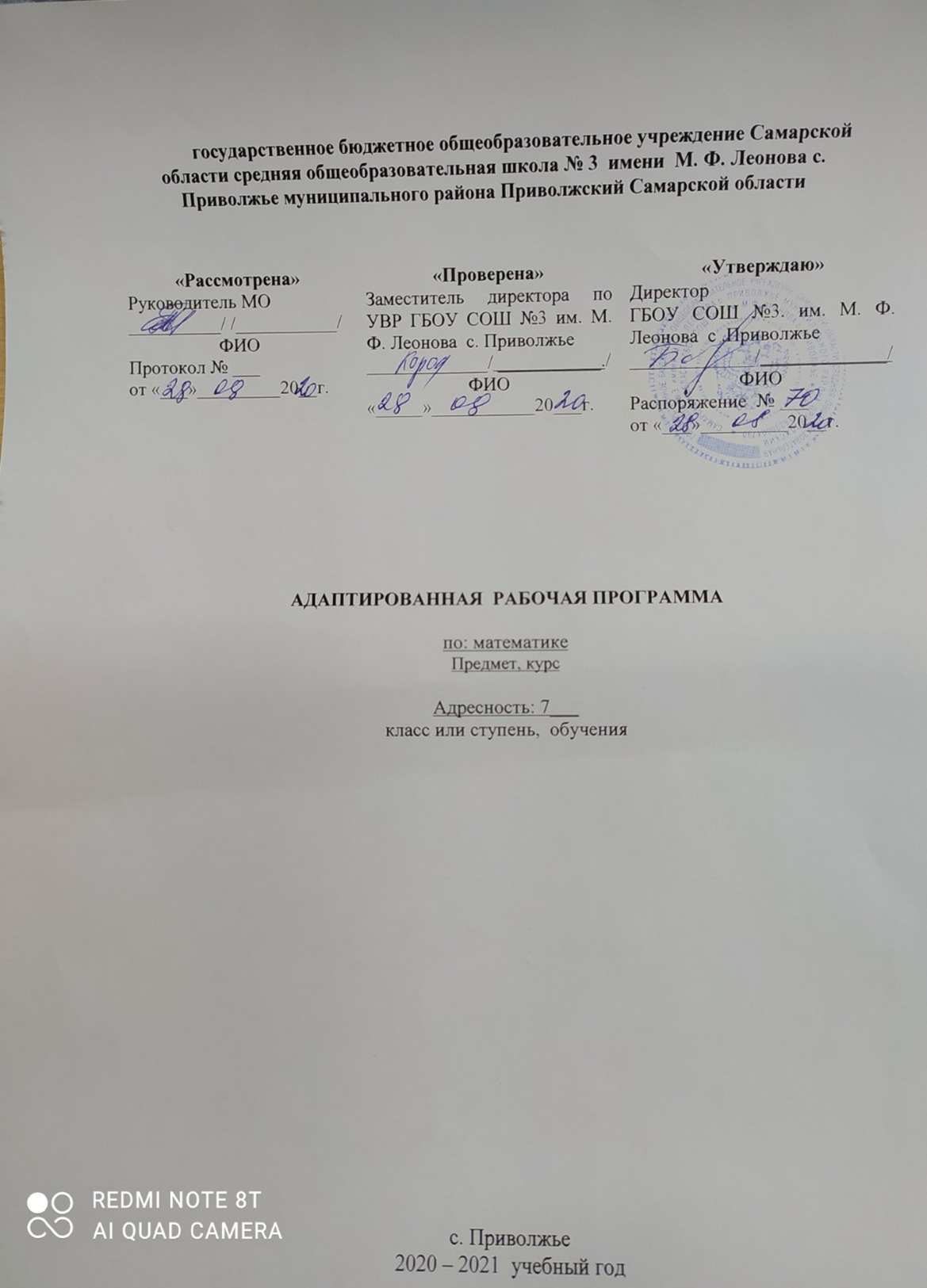 Нормативные документы, на основании которых разработана программа:Рабочая программа инклюзивного обучения по предмету «Математика. 9 класс» разработана на основании следующих нормативных  правовых документов:Федеральный закон от 29.12.2012 № 273-ФЗ «Об образовании в Российской Федерации. Приказа Министерства образования Российской Федерации от 05.03.2004 № 1089 (в ред. 23.06.2005) «Об утверждении федерального компонента государственных образовательных стандартов начального общего, основного общего и среднего (полного) общего образования»;Федеральный государственный образовательный стандарт основного общего образования, утверждѐнный приказом Министерства образования и науки РФ от 17.12.2010 № 1897 (с изменениями и дополнениями) (ФГОС ООО);Приказ Минпросвещения России от 28.12.2018 № 345 «О федеральном перечне учебников, рекомендуемых к использованию при реализации имеющих государственную аккредитацию образовательных программ начального общего, основного общего, среднего общего образования»;Федеральный государственный образовательный стандарт среднего общего образования, утверждѐнный приказом Министерства образования и науки РФ от 17.05.2012 № 413 (с изменениями и дополнениями) (ФГОС СОО);Учебного плана ГБОУ СОШ № 3 им. М. Ф. Леонова с. Приволжье  на 2020-2021учебный год;Программы для общеобразовательных учреждений: Алгебра и геометрия для 7-9 классов, составитель Т.А. Бурмистрова, издательство Просвещение, 2019 г.Состав УМК:Учебник. Ю. Н. Макарычева, Н. Г. Миндюк, К.И. Нешкова, С.Б. Суворова «Алгебра 7класс» -М.: Просвещение, 2018.Технологические карты. В. В. Лесотова, Н. А. Ким «Алгебра. 7класс. Рабочая программа и технологические карты уроков по учебнику Ю. Н. Макарычева, Н. Г. Миндюк, К.И. Нешкова, С.Б. Суворова. ФГОС» -Волгоград: Учитель,2017Ю. А. Глазков «Алгебра 7 класс. Самостоятельные и контрольные работы: к учебнику Ю. Н. Макарычева, Н. Г. Миндюк, К.И. Нешкова, С.Б. Суворова «Алгебра 7класс» ФГОС» -М.: Экзамен,2017Л.И.Звавич "Алгебра. 7 класс. Дидактические материалы к учебнику Ю. Н. Макарычева, Н. Г. Миндюк, К.И. Нешкова, С.Б. Суворова «Алгебра 7класс». ФГОС"-М.: Просвещение,2017Ю.А.Глазков "Алгебра. 7 класс. Тесты к учебнику Ю. Н. Макарычева, Н. Г. Миндюк, К.И. Нешкова, С.Б. Суворова«Алгебра 7класс» ФГОС» -М. Экзамен, 2017-Н. Г. Миндюк "Алгебра. 7 класс. Рабочая тетрадь к учебнику Ю. Н. Макарычева, Н. Г. Миндюк, К.И. Нешкова, С.Б. Суворова «Алгебра 7класс» ФГОС» -М. Просвещение, 2017Цели обученияВ направлении личностного развития:развитие логического и критического мышления, культуры речи, способности к умственному эксперименту;формирование у учащихся интеллектуальной честности и объективности, способности к преодолению мыслительных стереотипов, вытекающих из обыденного опыта;воспитание качеств личности, обеспечивающих социальную мобильность, способность принимать самостоятельные решения;формирование качеств мышления, необходимых для адаптации в современном информационном обществе;развитие интереса к математическому творчеству и математических способностей.В метапредметном направлении:формирование представлений о математике как части общечеловеческой культуры, о значимости математики в развитии цивилизации и современного общества;развитие представлений о математике как форме описания и методе познания действительности, создание условий для приобретения первоначального опыта математического моделирования;формирование общих способов интеллектуальной деятельности, характерных для математики и являющихся основой познавательной культуры, значимой для различных сфер человеческой деятельности.В предметном направлении:овладение математическими знаниями и умениями, необходимыми для продолжения обучения в старшей школе или иных общеобразовательных учреждениях, изучения смежных дисциплин, применения в повседневной жизни;создание фундамента для математического развития, формирования механизмов мышления, характерных для математической деятельности.Задачи обучения Дидактические:развить представления о числе и роли вычислений в человеческой практике;сформировать практические навыки выполнения устных, письменных, инструментальных вычислений, развить вычислительную культуру;овладеть символическим языком алгебры, выработать формально-оперативные алгебраические умения и научиться применять их к решению математических и нематематических задач; изучить свойства и графики функций, научиться использовать функционально-графические представления для описания и анализа реальных зависимостей;получить представления о статистических закономерностях в реальном мире и о различных способах их изучения, об особенностях выводов и прогнозов, носящих вероятностный характер;развить логическое мышление и речь - умения логически обосновывать суждения, проводить несложные систематизации, приводить примеры и контр примеры, использовать различные языки математики (словесный, символический, графический) для иллюстрации, интерпретации, аргументации и доказательства; Воспитательные:содействовать воспитанию ответственности, организованности, целеустремленности, самостоятельности, аккуратности, критического отношения к себе; воспитанию культуры умственного труда, рациональной организации времени;развивать умения учебно-познавательной деятельности, культуры устной и письменной речи, гибкость мыслительных процессов; развивать интеллектуальную, волевую и мотивационную сферы личности, любознательность обучающихся;формировать качества мышления, необходимые для продуктивной жизни и адаптации в современном информационномобществе;формировать культуру математического мышления, положительного эмоционального отношения к математике, инициативе и творчеству;формировать представление о математике, как части общечеловеческой культуры, о значимости математики в развитии цивилизации и современного общества. Коррекционные:коррекция внимания (произвольное, непроизвольное, переключение внимания, увеличение его объёма);коррекция и развитие связной устной и письменной речи;коррекция памяти, зрительных и слуховых восприятий;развитие мыслительной деятельности (установление логических и причинно-следственных связей).Содержание учебного предмета Алгебра способствует реализации программы развития универсальных учебных действий обучающихся образовательной программы ОУ. Учебный предмет алгебра является приоритетным для формирования следующих УУД: Регулятивные:оценивать правильность выполнения действий на уровне адекватной ретроспективной оценки;оценивать достигнутый результат, самостоятельно формулировать познавательную цель и строить действия в соответствии с ней;учитывать правило в планировании и контроле способа решения;различать способ и результат действия.Познавательные:строить речевое высказывание в устной и письменной форме;оценивать достигнутый результат;выбирать наиболее эффективные способы решения задач;выбирать смысловые единицы текста и устанавливать отношения между ними;ориентироваться в разнообразии способов решения задач;уметь брать на себя инициативу в организации совместного действия.Коммуникативные:контролировать действия партнера,регулировать собственную деятельность посредством письменной речи,уметь брать на себя инициативу в организации совместного действия,учитывать разные мнения и стремиться к координации различных позиций в сотрудничестве,договариваться и приходить к общему решению в совместной деятельности, в том числе в ситуации столкновения интересов.Содержание учебного предмета Алгебра способствует реализации программы воспитания и социализации ОУ:формирования нравственного смысла учения, социально-ориентированной и общественно полезной деятельности;развитие доброжелательности, эмоциональной отзывчивости, понимания и сопереживания, приобретения опыта оказания помощи другим людям;формирование начального опыта заботы о социально-психологическом благополучии своей семьи.С учетом требований ФГОС основного общего образования проектирование, организация и оценка результатов образования осуществляется на основе системно - деятельностного подхода, который ставит своей задачей:формирование готовности обучающихся к саморазвитию и непрерывному образованию;проектирование и конструирование развивающей образовательной среды образовательного учреждения;активную учебно-познавательную деятельность обучающихся;построение	образовательного	процесса	с	учетом	индивидуальных,	возрастных,	психологических,	физиологических, особенностей здоровья обучающихся.В связи с этим в рабочей программе спланированы уроки, на которых обучающиеся вовлекаются в исследовательскую (проектную) работу, обеспечивающую высокое качество знаний, развитие умственных и творческих способностей, познавательной, а главное самостоятельной деятельности учеников.В структуру рабочей программы включена система учёта и контроля планируемых (метапредметных и предметных) результатов. Основными формами контроля в соответствии с Положением о формах, периодичности, порядке текущего контроля успеваемости и промежуточной аттестации обучающихся (Приказ от 25.01.2019 № 6/1) являются:устный ответ обучающегося;выполнение домашнего задания;самостоятельная работа;тест, включая дистанционный;проверочная работа;контрольная работа по теме;административная контрольная работа;внешний мониторинг.Общая характеристика учебного предметаАлгебра является одним из опорных предметов основной школы: она обеспечивает изучение других дисциплин. В первую очередь  это относится к предметам естественно-научного цикла, в частности к физике. Развитие логического мышления обучающихся при обучении алгебре способствует усвоению предметов гуманитарного цикла. Практические умения и навыки алгебраического характера необходимы для трудовой и профессиональной подготовки школьников.Развитие у обучающихся правильных представлений о сущности происхождении алгебраических абстракций, соотношении реального и идеального, характере отражения математической наукой явлений и процессов реального мира, месте алгебры в системе  наук и роли математического моделирования в научном познании и в практике способствует формированию научного мировоззренияучащихся и качеств мышления, необходимых для адаптации в современном информационном обществе.Требуя от обучающихся умственных и волевых усилий, концентрации внимания, активности развитого воображения, алгебра развивает нравственные черты личности (настойчивость, целеустремлённость, творческую активность, самостоятельность, ответственность, трудолюбие, дисциплину и критичность мышления) и умение аргументированно отстаивать свои взгляды и убеждения, а также способность принимать самостоятельные решения.Изучение алгебры, функций, вероятности и статистики существенно расширяет кругозор учащихся, знакомя их с индукцией и дедукцией, обобщением и конкретизацией, анализом и синтезом, классификацией и систематизацией, абстрагированием, аналогией. Активное использование задач на всех этапах учебного процесса развивает творческие способности школьников.Изучение Алгебры позволяет формировать умения и навыки умственного труда — планирование своей работы, поиск рациональных путей её выполнения, критическую оценку результатов. В процессе изучения алгебры школьники должны научиться излагать свои  мысли ясно и исчерпывающе, лаконично и ёмко, приобрести навыки чёткого, аккуратного и грамотного выполнения математических записей.Важнейшей задачей школьного курса Алгебры является развитие логического мышления обучающихся. Сами объекты математических умозаключений и принятые в Алгебре правила их конструирования способствуют формированию умений обосновывать и доказывать суждения, приводить чёткие определения, развивают логическую интуицию, кратко и наглядно раскрывают механизм логических построений и учат их применению. Тем самым Алгебра занимает одно из ведущих мест в формировании научно- теоретического мышления школьников. Раскрывая внутреннюю гармонию математики, формируя понимание красоты и изящества математических рассуждений, алгебра вносит значительный вклад в эстетическое воспитание обучающихся.Основные содержательные линии курса Алгебры:арифметика;алгебра;функциивероятность и статистика.Дополнительных методологических раздела курса Алгебры:логика и множества;математика в историческом развитии.Это связано с реализацией целей общеинтеллектуального и общекультурного развития учащихся. Содержание каждого из этих разделов разворачивается в содержательно-методическую линию, пронизывающую все основные содержательные линии. При этом первая линия — «Логика и множества» — служит цели овладения учащимися некоторыми элементами универсального математического языка, вторая - «Математика в историческом развитии» — способствует созданию общекультурного, гуманитарного фона изучения  курса.Содержание линии «Арифметика» служит базой для дальнейшего изучения учащимися математики,  способствует  развитию их логического мышления, формированию умения пользоваться алгоритмами, а также приобретению практических навыков, необходимых в повседневной жизни. Развитие понятия о числе в основной школе связано с рациональными и иррациональными числами, формированием первичных представлений о действительном числе.Содержание линии «Алгебра» способствует формированию у обучающихся математического аппарата для решения задачиз разделов математики, смежных предметов и окружающей реальности. Язык алгебры подчёркивает значение математики как языка для построения математических моделей процессов и явлений реального мира. Развитие алгоритмического мышления, необходимого, в частности, для освоения курса информатики, и овладение навыками  дедуктивных  рассуждений также являются задачами изучения алгебры. Преобразование символьных форм вносит специфический вклад  в развитие воображения обучающихся, их способностей к математическому творчеству. В основной школе материал группируется вокруг рациональных выражений.Содержание раздела «Функции» нацелено на получение школьниками конкретных знаний о функции как важнейшей математической модели для описания и исследования разнообразных процессов. Изучение этого материала способствует развитию у учащихся умения использовать различные языки математики (словесный, символический,  графический),  вносит вклад в формирование представлений о роли математики в развитии цивилизации и культуры.Раздел «Вероятность и статистика» — обязательный компонент школьного образования, усиливающий его прикладное и практическое значение. Этот материал необходим, прежде всего, для формирования у учащихся функциональной грамотности — умения воспринимать и критически анализировать информацию, представленную в различных формах, понимать вероятностный характер многих реальных зависимостей, производить простейшие вероятностные расчёты. Изучение основ комбинаторики позволит обучающемуся осуществлять рассмотрение случаев, перебор и подсчёт числа вариантов, в том числе в простейших прикладных задачах. При изучении статистики и вероятности обогащаются представления о современной картине мира и методах его исследования, формируется понимание роли статистики как источника социально значимой информации и закладываются основы вероятностного мышления.Подходы реализации содержания Алгебры на основании требований ФГОС:компетентностный,личностно ориентированный,деятельностный.Образовательные и воспитательные задачи обучения алгебры решается комплексно с учетом возрастных особенностей обучающихся, специфики алгебры как учебного предмета, определяющего её роль и место в общей системе школьного обучения и воспитания. При планировании уроков учитывается, что теоретический материал осознается и усваивается преимущественно в процессе решения задач. При решении задач, широко используется дифференцированный подход к обучающимся. Важным условием правильной организации учебно-воспитательного процесса является выбор учителем рациональной системы методов и приемов обучения, сбалансированное сочетание традиционных и новых методов обучения, оптимизированное применение объяснительно- иллюстрированных и эвристических методов, использование технических средств, ИКТ-компонента. Учебный процесс необходимо ориентировать на рациональное сочетание устных и письменных видов работы, как при изучении теории, так и при решении задач. Внимание учителя направлено на развитие речи обучающихся, формирование у них навыков умственного труда - планирование своей работы, поиск рациональных путей её выполнения, критическую оценку результатов.Значение предмета для обучения обучающихся с задержкой психического развития:В ходе изучения математики у детей с задержкой психического развития происходит формирование либо коррекция уже имеющихся представлений о процессах, имеющих место в окружающем человека мире. В процессе формирования у обучающихся с ОВЗ на наглядной и наглядно-действенной основе представления о числе, величине, фигуре, развивается наглядно-действенное, образное, азатем абстрактное мышление. Средства математики позволяют эффективно вести целенаправленную работу по развитию внимания, памяти и мышления - основных составляющих познавательной деятельности, так как познавательная деятельность  у обучающихся с  ОВЗ имеет свои особенности и тоже нуждается в коррекции. Также при изучении математики у обучающихся развивается пространственное воображение и умение ориентироваться в малом пространстве; развиваются зрительное восприятие и  мелкая  моторика, совершенствуются коммуникативные навыки. При выполнении самостоятельных работ происходит укрепление воли обучающихся, целеполагание, достижение конечного результата.образования.Основные виды деятельности обучающихся:участие во фронтальной беседе;участие в эвристической беседе;выполнение устных упражнений;решение текстовых задач;выполнение практической работы;самостоятельная работа;работа с текстом учебника или иного учебного пособия;воспроизведение учебного материала по памятиработа с определениями, свойствами и другими математическими утверждениями;работа с рисунками, диаграммами, графиками;выполнение графических работ;работа с таблицами;работа со справочными материалами; работа с различными источниками информации;ведение справочника;конспектирование;анализ фактов и проблемных ситуаций, ошибок;выдвижение гипотез и их обоснование;самостоятельное выделение и формулирование познавательной цели;выбор наиболее эффективных (рациональных) способов решения (вычисления);моделирование и конструирование;исследование простейших числовых закономерностей;составление плана и последовательности действий;исследовательская и творческая работа (подготовка докладов, рефератов, презентаций);контроль и оценка процесса и результатов деятельности;работа с раздаточным материалом;работа в парах, группах.Форма организации образовательного процесса: классно-урочная система. развивающего обучения;обучения в сотрудничестве;проблемного обучения;развития исследовательских навыков;информационно-коммуникационные;здоровьесбережения .Особенности реализации рабочей программы при обучении детей с ОВЗИмея одинаковое содержание и задачи обучения, рабочая программа по алгебре для детей с ОВЗ, тем не менее, отличается от программы массовой школы. Эти отличия заключаются:в частичном перераспределении учебных часов между темами, так как обучающиеся с ОВЗ медленнее воспринимают наглядный материал (рисунки, графики, таблицы, текст), медленнее ведут запись и выполняют графические работы.методических приёмах, используемых на уроках:при использовании классной доски все записи учителем и учениками сопровождаются словесными комментариями;при рассматривании рисунков и графиков учителем используется специальный алгоритм подетального рассматривания, который постепенно усваивается обучающимися и для самостоятельной работы с графическими объектами;оказывается, индивидуальная помощь обучающихся;при решении текстовых задач подбираются разнообразные сюжеты, которые используются для формирования и уточнения представлений об окружающей действительности, расширения кругозора обучающихся.коррекционной направленности каждого урока;отборе материала для урока и домашних заданий: уменьшение объёма аналогичных заданий и подбор разноплановых заданий;в использовании большого количества индивидуальных раздаточных материалов.Таким образом, полностью сохраняя структуру документа, поставленные цели и задачи, а также содержание, программа составлена в расчете на обучение детей с ОВЗ в 7 классе.Место предмета в учебном планеВ соответствии с учебным планом ГБОУ СОШ № 3 им. М. Ф. Леонова с. Приволжье на учебный предмет «алгебра – геометрия 7 класс» отводится 170 часов, из них «Модуль Алгебра»-102 часа,  на «Модуль Геометрия»-68 часов; Планируемые результаты изучения учебного предметаИзучение алгебры в 7 классе даёт возможность обучающимся достичь следующих результатов развития: В направлении личностного развития:умение ясно, точно, грамотно излагать свои мысли в устной и письменной форме, понимать смысл поставленной задачи, выстраивать аргументацию, приводить примеры и контрпримеры;критичность мышления, умения распознавать логически некорректные высказывания, отличать гипотезу от факта;представление о математической науке как сфере человеческой деятельности, об этапах ее развития, о ее значимости для развития цивилизации;креативность мышления, инициатива, находчивость, активность при решении математических задач;умение контролировать процесс и результат учебной математической деятельности;способность к эмоциональному восприятию математических объектов, задач, решений, рассуждений. В направлении метапредметного развития:умение видеть математическую задачу в контексте проблемной ситуации в других дисциплинах, в окружающей жизни;умение	находить	в	различных	источниках	информацию,	необходимую	для	решения	математических	проблем,	и представлять её в понятной форме;умение понимать и использовать математические средства наглядности (графики, таблицы, схемы, диаграммы) для интерпретации, иллюстрации, аргументации;умение выдвигать гипотезы при решении задач и понимать необходимость их проверки;умение применять индуктивные и дедуктивные способы рассуждений, видеть различные стратегии решения задач;умение самостоятельно ставить цели, выбирать и создавать алгоритмы для решения учебных математических задач;умение планировать и осуществлять деятельность, направленную на решения задач исследовательского характера;первоначальные представления об идеях и о методах математики как универсальном языке науки и технике, о средстве моделирования явлений и процессов; В направлении предметного развития:Предметная область «Арифметика»Обучающийся научится:переходить от одной формы записи чисел к другой, представлять десятичную дробь в виде обыкновенной и обыкновенную - в виде десятичной, записывать большие и малые числа с использованием целых степеней десятки;выполнять арифметические действия с рациональными числами,;находить в несложных случаях значения степеней с целыми показателями;находить значения числовых выражений;округлять целые числа и десятичные дроби, находить приближения чисел с недостатком и с избытком, выполнять оценку числовых выражений;пользоваться основными единицами длины, массы, времени, скорости, площади, объема; выражать более крупные единицычерез более мелкие и наоборот;решать текстовые задачи, включая задачи, связанные с отношением и с пропорциональностью величин, дробями и процентами. Обучающийся получит возможность:решать несложные практические расчетные задачи, в том числе с использованием при необходимости справочных материалов, калькулятора, компьютера;устно прикидывать и оценивать результат вычислений; проверять результат вычисления с использованием различных приемов;интерпретировть результаты решения задач с учетом ограничений, связанных с реальными свойствами рассматриваемых процессов и явлений.Предметная область «Алгебра» Обучающийся научится:составлять буквенные выражения и формулы по условиям задач; осуществлять в выражениях и формулах числовые подстановки и выполнять соответствующие вычисления, осуществлять подстановку одного выражения в другое; выражать из формул одну переменную через остальные;выполнять основные действия со степенями с целыми показателями, с многочленами и с алгебраическими дробями; выполнять разложение многочленов на множители; выполнять тождественные преобразования рациональных выражений;решать линейные уравнения, системы двух линейных уравнений с двумя переменными;решать текстовые задачи алгебраическим методом, интерпретировать полученный результат, проводить отбор решений, исходя из формулировки задачи;изображать числа точками на координатной прямой;определять координаты точки плоскости, строить точки с заданными координатами. Обучающийся получит возможность:выполнять расчеты по формулам, для составления формул, выражающих зависимости между реальными величинами; для нахождения нужной формулы в справочных материалах;моделировать практические ситуации и исследования построенных моделей с использованием аппарата алгебры;описывать зависимости между физическими величинами соответствующими формулами, при исследовании несложных практических ситуаций.Предметная область «Элементы логики, комбинаторики, статистики и теории вероятностей» Обучающийся научится:проводить несложные доказательства, получать простейшие следствия из известных или ранее полученных утверждений, оценивать логическую правильность рассуждений, использовать примеры для иллюстрации и контрпримеры для опровержения утверждений;извлекать информацию, представленную в таблицах, на диаграммах, графиках; составлять таблицы, строить диаграммы и графики;решать комбинаторные задачи путем систематического перебора возможных вариантов и с использованием правила умножения;вычислять средние значения результатов измерений;находить частоту события, используя собственные наблюдения и готовые статистические данные;находить вероятности случайных событий в простейших случаях. Обучающийся получит возможность:выстраивать аргументацию при доказательстве и в диалоге;распознавать логически некорректные рассуждения;записывать математические утверждения, доказательств;анализировать реальные числовые данные, представленные в виде диаграмм, графиков, таблиц;решать практические задачи в повседневной и профессиональной деятельности с использованием действий с числами, процентов, длин, площадей, объемов, времени, скорости;решать учебные и практические задачи, требующие систематического перебора вариантов;сравнивать шансы наступления случайных событий, для оценки вероятности случайного события в практических ситуациях, сопоставления модели с реальной ситуацией;понимать статистические утверждения.Контроль предметных результатов.Формы промежуточной и итоговой аттестации: контрольные работы, тесты, самостоятельные работы, проверочные работы, лабораторные и практические работы, индивидуальная работа. Формы проведения уроков: урок - лекция, комбинированный урок, урок- игра, урок - решение задач, урок - самостоятельная работа, урок - контрольная работа, урок - практикум, повторительно - обобщающий, урок - зачёт, вводный урок.Текущий контроль – в форме тестов, устного опроса, практических работ.Критерии и нормы оценки результата освоения знаний производятся в соответствии с Положением о системе оценивания при текущей, промежуточной и итоговой аттестации обучающихся основной ступени обучения по предметам математического цикла (приказ от 20.05.2016 №38/3)3.Тематическое планирование7 класс№ п/пРаздел учебного курсаКоличество часовТекущий и промежуточныйконтроль. Формы контроля.1Выражения. Тождества. Уравнения.2323Функции.1114Степень с натуральным показателем.1115Многочлены.182 + АКР (1 полугодие)6Формулы сокращенного умножения.1827Системы линейных уравнений.1518Повторение.6АКР (итоговая)Итого1029 КР + 2 АКРРаздел программыСодержание обученияПримерное количество часовК.р.Содержательная линия АЛГЕБРАВыражения, тождества, уравненияЧисловые выражения, выражения с переменными, сравнение значений выражений, решение буквенных выражений, линейное уравнение с одной переменной, среднее арифметическое232функцииВычисление значений функций, работа с графиками, график прямой пропорциональности, график линейной функции,111Степень с натуральным показателемСтепень с целым показателем и её свойства. Стандартный вид числа.Преобразование рациональных выражений, записанных с помощью степени с целым показателем112Многочлены Многочлен и его стандартный вид, сложение и вычитание многочленов вынесение общего множителя за скобки, умножение многочлена на многочлен, группировка182Формулы сокращённого умноженияКвадрат суммы и разности. Выделение полного квадрата. Разность квадратов.Сумма и разность кубов. Применение формул сокращённого умножения.Разложение многочлена на множители.182Системы линейных уравненийУравнения первой степени с одним неизвестным. Линейные уравнения с однимнеизвестным. Решение линейных уравнений с одним неизвестным. Решение задач с помощью линейных уравнений. Решение систем двух линейных уравнений сдвумянеизвестными. Решение задач при помощи систем уравнений первой степени15122ё2Итоговое повторение61ИТОГО10210Содержательная линия ГЕОМЕТРИЯНачальные геометрические сведенияПростейшие геометрические фигуры: прямая, точка, отрезок, луч, угол. Понятие равенства геометрических фигур. Сравнение отрезков и углов. Измерениеотрезков, длина отрезка. Измерение углов, градусная мера угла. Смежные и вертикальные углы, их свойства. Перпендикулярные прямые.111ТреугольникиТреугольник. Признаки равенства треугольников. Перпендикуляр к прямой. Медианы, биссектрисы и высоты треугольника. Равнобедренный треугольник иего свойства. Задачи на построение с помощью циркуля и линейки.181Параллельные прямыеПризнаки параллельности прямых. Аксиома параллельных прямых. Свойствапараллельных прямых.131Соотношения между сторонами и углами треугольникаСумма углов треугольника. Соотношения между сторонами и углами треугольника. Неравенство треугольника. Прямоугольные треугольники, ихсвойства и признаки равенства. Расстояние от точки до прямой. Расстояние между параллельными прямыми. Построение треугольника по трём элементам.212Повторение5ИТОГО685